kötetAJÁNLATI ÁR BONTÁSA„Vállalkozási szerződés keretében a „Árvízvédelmi védvonalak mértékadó árvízszintre történő kiépítése, védvonalak terhelésének csökkentése a Felső-Tiszán, Tivadari híd feletti szakaszon” című, KEHOP-1.4.0-15-2015-00006 azonosító számú projekthez kapcsolódó tervezési és kivitelezési feladatok ellátása FIDIC Sárga Könyv alapján”Projekt száma:KEHOP-14.0-15-2015-000062016.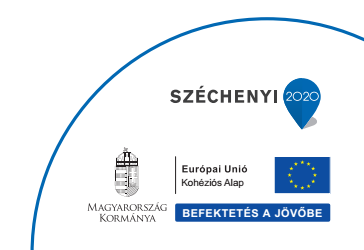 4.  KÖTETajánlati ár bontása4.1. Egyösszegű ajánlati ár bontásaAz Egyösszegű Ajánlati Árat, amely a Szerződéses Ár alapja, úgy kell tekinteni, hogy az, az Ajánlatkérési Dokumentációban meghatározott Munkák elvégzéséért jár a Vállalkozónak, és nem változtatható meg semmilyen alapon a Szerződéses kötelezettségek végrehajtása során, kivéve azon eseteket, amikor a Mérnök pótmunkával kapcsolatban a tartalékkeret terhére rendel el Változtatást (FIDIC 13.) vagy hagy jóvá Vállalkozói Követelést (FIDIC 20.1) a Megrendelő – a Kbt-re figyelemmel hozott - jóváhagyásával.Az Egyösszegű Ajánlati Árnak (átalányár) tartalmaznia kell - a szerződéses dokumentumokban előírtak szerint - a Munkák Szerződés szerinti elvégzésének és fenntartásának mindent figyelembe vevő teljes költségét. Ajánlattevő (Vállalkozó) elfogadja, hogy a megadott összegek a teljes munkára vonatkoznak.A Szerződéses Feltétek szerint a „nettó vállalkozási díj (Szerződés Elfogadott Végösszege)” egyösszegű ár, és ennek megfelelően a hivatkozott Cikkelyben leírt feltételek szerint, valamint az „Egyösszegű Ár bontása” alapján kerül kifizetésre a Vállalkozó részére.Az Ajánlati Ár bontásában szereplő összegeket ÁFA nélkül, Forintban kell megadni.Az Egyösszegű Ajánlati Árat az Ajánlattevőnek a mellékelt táblázat szerinti bontásban kell megadnia, a megfelelő sorokban szerepeltetnie kell az összes olyan közvetlen és közvetett költséget, amely az adott tétel szerinti munka megvalósításához kapcsolódik, beleértve az építés költségeit, az anyagok, gépek, berendezések, tartalékberendezések, pótalkatrészek előállításának, beszerzésének, helyszínre szállításának, beüzemelésének és jótállásának összes közvetlen és közvetett költségét. Az Ajánlatkérési dokumentáció 5. kötetében ismertetett indikatív tervektől az ajánlattevő vállalkozói javaslatában eltérhet. Ennek megfelelően az olyan tevékenysége(ke)t, amelyeket ajánlattevő vállalkozói javaslata alapján nem tudott valamely feltüntetett sorba rendelni, újabb tevékenységsorban szerepeltetheti. A vállalkozói javaslatban nem szereplő tevékenységeket tartalmazó sorokat értelemszerűen nem kell kitölteni.Függetlenül bármilyen korlátozástól, melyre esetleg utalhat az egyes tételek megszövegezése, a Vállalkozó ajánlata benyújtásával elismeri, hogy az általa megadott Egyösszegű Ajánlati Ár a szerződés teljesítéséhez szükséges összes ellentételezést, anyag- díj- és rezsiköltségét tartalmazza. A szerződés egészére vonatkozó minden költséget, jutalékot és egyéb díjat (hacsak külön tételként nem szerepel a mintán) a részletezésben szereplő valamennyi összegre szét kell osztani.Az Egyösszegű Ajánlati Ár bontása táblázat kitöltése során az egyes soroknál szerepeltetett Vállalkozói Árak – tekintve hogy az szerződés átalányáras – nem képeznek alapot mennyiségalapú elszámolásra és kizárólag az alábbi célokat szolgálják:A Vállalkozó által elkészítendő Fizetési Ütemtervben teljesítési tételeit ugyanebben a bontásban kell megadnia, az itt megadott ellenszolgáltatás hozzárendelésével,A Mérnök döntései meghozatalának támogatásaAjánlattevő tájékoztatásaAz Ajánlati Ár bontása táblázatban szereplő, a Megbízó által megadott "Tartalékkeret" összeg felhasználására a szerződési feltételek vonatkozó cikkelyeiben előírtak szerint kerülhet sor. „VÁLLALKOZÁSI SZERZŐDÉS KERETÉBEN A „ÁRVÍZVÉDELMI VÉDVONALAK MÉRTÉKADÓ ÁRVÍZSZINTRE TÖRTÉNŐ KIÉPÍTÉSE, VÉDVONALAK TERHELÉSÉNEK CSÖKKENTÉSE A FELSŐ-TISZÁN, TIVADARI HÍD FELETTI SZAKASZON” CÍMŰ, KEHOP-1.4.0-15-2015-00006 AZONOSÍTÓ SZÁMÚ PROJEKTHEZ KAPCSOLÓDÓ TERVEZÉSI ÉS KIVITELEZÉSI FELADATOK ELLÁTÁSA FIDIC SÁRGA KÖNYV ALAPJÁN „tárgyában indított nyílt közbeszerzési eljárás céljára Alulírott …………………………… (képviseli: ………………..…………………) kijelentem, hogy a fent említett közbeszerzési eljárásban adott ajánlatomban az Ajánlati Árat az alábbi bontás alapján kalkuláltam:Kelt:4.2. TÁJÉKOZTATÓ MENNYISÉGEKA Munkák tájékoztató mennyiségei (5. kötet) a Szerződés teljesítésének egy lehetséges megoldásához lettek hozzárendelve és az egyedi műszaki követelmények műszaki leírásában (3. kötet) foglaltakkal összhangban lettek megadva.Az ott felsorolt munkamennyiségek csupán az Ajánlattevők tájékoztatásául szolgálnak a munka nagyságrendjére vonatkozóan, és nem tekintendők a ténylegesen elvégzendő Munkák mennyiségi kimutatásának. Az elvégzendő munkák és a beépítendő anyagok pontos és részletes mennyiségének meghatározása az Ajánlattevők feladata. Ajánlattevőknek az Ajánlatkérési Dokumentáció teljes anyagát részletesen át kell tanulmányozniuk annak érdekében, hogy az elvégzendő munkák és a beépítendő anyagok pontos mennyiségét kiszámolják és Ajánlatukat ennek alapján teljes felelősséggel tehessék meg. Sem az ajánlattétel folyamán, sem pedig a későbbiekben a kivitelezés alatt, az Ajánlattevő, illetve a nyertes Vállalkozó semmilyen formában nem hivatkozhat a tájékoztató mennyiségekkel kapcsolatos félreértésre vagy tévedésre.Sorsz.KÖLTSÉG TÉTELÁr nettó(Ft)TervezésTervezésTervezésTisza bal parti töltésfejlesztés 143+258 - 159+382 tkm közötti szakasz (Tiszabecs-Tiszakóród) komplex kiviteli terveinek készítéseBatár bal parti töltésfejlesztés 0+000 - 6+140 tkm közötti szakasz (Magosliget-Tiszabecs) komplex kiviteli terveinek készítéseMilota alsó partbiztosítás (732,0-734,40 fkm) rekonstrukció kiviteli terveinek készítése Milota középső partbiztosítás (736,10-737,58 fkm) rekonstrukció kiviteli terveinek készítéseMilota felső partbiztosítás (739,0-741,50 fkm) rekonstrukció kiviteli terveinek készítéseTiszabecsi partbiztosítás (744,14-744,83 fkm) rekonstrukció kiviteli terveinek készítéseTiszabecsi gátőrtelep és védelmi központ korszerűsítéséhez engedélyes és kiviteli terv készítéseUszkai gátőrház és árvízvédelmi raktár korszerűsítéséhez engedélyes és kiviteli terv készítéseMeglévő közművezetékek áthelyezésének engedélyes és kiviteli terv készítéseKivitelezésKivitelezésKivitelezésTisza bal parti töltésfejlesztés 143+258 - 159+382 tkm közötti szakasz (Tiszabecs-Tiszakóród)Batár bal parti töltésfejlesztés 0+000 - 6+140 tkm közötti szakasz (Magosliget-Tiszabecs)Milota alsó partbiztosítás (732,0-734,40 fkm) rekonstrukcióMilota középső partbiztosítás (736,10-737,58 fkm) rekonstrukcióMilota felső partbiztosítás (739,0-741,50 fkm) rekonstrukcióTiszabecsi partbiztosítás (744,14-744,83 fkm) rekonstrukcióTiszabecsi gátőrtelep és védelmi központ korszerűsítéseUszkai gátőrház és árvízvédelmi raktár korszerűsítéseMeglévő közművezetékek áthelyezéseEgyéb tervek, tanulmányok készítésEgyéb tervek, tanulmányok készítésEgyéb tervek, tanulmányok készítésTerület igénybevételi (kisajátítási) tervdokumentáció, Művelésből való kivonási tervdokumentációk Régészeti hatástanulmány, Lőszer mentesítési hatástanulmányKomplex bányaműveleti terv készítéseÁrvízvédekezési terv készítéseVízjogi üzemelési engedélyes terv és üzemelési szabályzat készítéseEGYÖSSZEGŰ AJÁNLATI ÁR (nettó) (0./1. – 9.1. tételek összesen)EGYÖSSZEGŰ AJÁNLATI ÁR (nettó) (0./1. – 9.1. tételek összesen)10.Tartalékkeret (nettó) az egyösszegű ajánlati ár 10%-a de legfeljebb 100.000.000. -FtAJÁNLATI ÁR (nettó) (Egyösszegű Ajánlati Ár (nettó) + Tartalékkeret (nettó))AJÁNLATI ÁR (nettó) (Egyösszegű Ajánlati Ár (nettó) + Tartalékkeret (nettó))………………………………cégszerű aláírás